Publicado en  el 02/09/2015 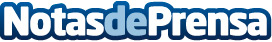 Peugeot 308 Racing Cup: nacido para la competiciónEl Peugeot 308 da el salto de la carretera al circuitoDatos de contacto:Peugeot Nota de prensa publicada en: https://www.notasdeprensa.es/peugeot-308-racing-cup-nacido-para-la_1 Categorias: Automovilismo Industria Automotriz http://www.notasdeprensa.es